התוכנית לפסיכותרפיה פסיכואנליטית- מרפאות חוץ של המרכז לבריאות הנפש מעלה כרמלעובדי המרכז הרפואי לבריאות הנפש מעלה הכרמל השותפים בתוכנית לפסיכותרפיה פסיכואנליטית" אשר מתקיימת במרפאות החוץ של המרכז  השתתפו בכנס הבינלאומי הרביעי של ארגון ISPS  ישראל-  האיגוד לקידום גישות פסיכולוגיות וחברתיות לפסיכוזה, שהתקיים בחודש דצמבר 2018, בנושא "פסיכוזה- בין בדידות לקהילה". ארבע נשות טיפול, השותפות לעבודה ביחידה הציגו את עבודתן וזכו להערכה והכרה נרחבת. אורלי לבון מנהלת השירות הפסיכולוגי, מביעה את הערכתה לצוות המטפלות וגאה לייצוג  המכבד בכנס, שנתן ביטוי לעבודה המשמעותית שנעשית במסגרת התוכנית.  ד"ר יעקב פולאקביץ מנהל בית החולים רואה חשיבות רבה בעבודת התוכנית בתוך המוסד, תכנית חלוצית וייחודית באזור הצפון, המעניקה טיפול ייחודי למטופלי המרכז והכשרה מקצועית  לצוות המטפלים.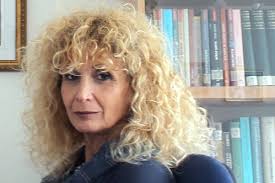 